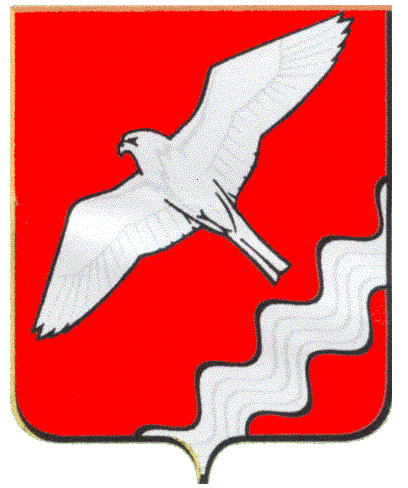 ДУМА МУНИЦИПАЛЬНОГО ОБРАЗОВАНИЯ КРАСНОУФИМСКИЙ ОКРУГ ОДИННАДЦАТОЕ ЗАСЕДАНИЕ  ШЕСТОГО СОЗЫВАРЕШЕНИЕот 28.06.2018 г.  № 74г. Красноуфимск          С целью совершенствования порядка регулирования землепользования и застройки на территории населенных пунктов  Муниципального образования Красноуфимский округ, реализации прав и законных интересов граждан, в соответствии со ст. 31, 32, 33, 35 Градостроительного кодекса РФРЕШИЛА:	1. Внести  изменения  в   карты градостроительного зонирования в границах населенных пунктов  Муниципального образования  Красноуфимский округ, связанных с уточнением размещения территориальных зон в населенных пунктах: д.Красная Поляна (приложение № 1), с.Юва (приложение №2), д.Черлак (приложение №3), с.Сарсы-Вторые (приложение №4), с.Крылово (приложение №5).         2. Опубликовать настоящее решение в газете «Вперед» и на официальном сайте МО Красноуфимский округ.        3. Контроль за выполнением данного решения возложить на постоянную депутатскую комиссию по экономической политике, бюджету и налогам (Боровков А.Ф.).Председатель ДумыМуниципального образования Красноуфимский округ	М.В. БормотоваГлава Муниципального образованияКрасноуфимский округ                                                                О.В. Ряписов                                                                                                                                          Приложение № 1к решению Думы МОКрасноуфимский округ                                                                                          от 28.06.2018 № 74Измененияв карту градостроительного зонирования  в части изменения границ территориальных зонв населенном пункте деревня Красная ПолянаПриложение № 2к решению Думы МОКрасноуфимский округ                                                                                          от 28.06.2018 № 74Измененияв карту градостроительного зонирования  в части изменения границ территориальных зонв населенном пункте село ЮваПриложение № 3к решению Думы МОКрасноуфимский округ                                                                                          от 28.06.2018 № 74Измененияв карту градостроительного зонирования  в части изменения границ территориальных зонв населенном пункте деревня ЧерлакПриложение № 4к решению Думы МОКрасноуфимский округ                                                                                          от 28.06.2018 № 74Измененияв карту градостроительного зонирования  в части изменения границ территориальных зонв населенном пункте село Сарсы-ВторыеПриложение № 5к решению Думы МОКрасноуфимский округ                                                                                          от 28.06.2018 № 74Измененияв карту градостроительного зонирования  в части изменения границ территориальных зонв населенном пункте село КрыловоО внесении изменений в  карты градостроительного зонирования в границах населенных пунктов Муниципального образования Красноуфимский округп/п №Местонахождение земельного участкаИзменение в наименовании территориальной зоны1Земельные участки, используемые для сельскохозяйственного производства: - КН 66:14:3301001:201 площадью 31219кв.м.  (разрешенное использование: для сельскохозяйственного производства (сооружение силосной траншеи)) Зону коммунально-складских объектов (индекс «П-3») в зону объектов сельскохозяйственного производства IV-V класса опасности (индекс «СХ-3») с определением санитарно-защитной зоны объектов и производств агропромышленного комплексап/п №Местонахождение земельного участкаИзменение в наименовании территориальной зоны1Земельный участок, расположенный в 150м на юго-восток от дома №30 по ул.Советская (для размещения парка отдыха с ледовым катком, спортивными площадками с учетом требований ст.65 Водного кодекса РФ (Водоохранные зоны и прибрежные защитные полосы))Зону производственно-коммунальных объектов IV-V класса опасности (индекс «П-2») в зону делового, общественного и коммерческого назначения (индекс «О-1») п/п №Местонахождение земельного участкаИзменение в наименовании территориальной зоны1Земельный участок, расположенный в южной части населенного пункта,  для использования под растениеводство и животноводство с учетом санитарно-защитной зоны объектов и производств агропромышленного комплексаЗону садовых некоммерческих товариществ (индекс «СХ-1») в зону объектов сельскохозяйственного производства III класса опасности (индекс «СХ-2»)2Земельный участок, расположенный в 300м по направлению на юго-восток от дома №1 по ул.Трактовая  (действующий трассовый пункт медицины катастроф)Зону учреждений образования (индекс «О-3») в зону учреждений здравоохранения и социальной защиты (индекс «О-2»)п/п №Местонахождение земельного участкаИзменение в наименовании территориальной зоны1Земельный участок площадью ориентировочно 5000 кв.м., расположенный в 50м на запад  от  участка по ул.Ленина,107– для выращивания молодняка КРСЗону озеленения специального назначения (индекс «С-1») и зону открытого природного ландшафта (индекс «Р-4»)  в зону объектов сельскохозяйственного производства IV-V класса опасности (индекс «СХ-3»)п/п №Местонахождение земельного участкаИзменение в наименовании территориальной зоны1Земельный участок площадью ориентировочно 4800 кв.м., граничащий с севера с участком по ул.Гагарина, дом 2, с юга – с участком  по ул.Победы, дом 1, с запада – ул.Мира, с востока – ул.Победы Зону открытого природного ландшафта (индекс «Р-4») и зону делового, общественного и коммерческого назначения (индекс «О-1») в зону застройки индивидуальными жилыми домами (индекс «Ж-2»)